Na temelju članka 7. Odluke o osnivanju i načinu rada radnih tijela Općinskog vijeća Općine Matulji (˝Službene novine Primorsko- goranske županije˝, broj 38/09) sazivam 10. sjednicu Odbora za Statut, Poslovnik i normativnu djelatnost  koja će se održati dana 26. lipnja 2018. (utorak) u 18:00 sati u uredu zamjenika Općinskog načelnika Općine Matulji, Trg M.Tita 11, Matulji.Za sjednicu predlažem sljedeći:DNEVNI RED1. Prijedlog Odluke o izradi IV. Izmjene i dopune Prostornog plana uređenja Općine Matulji     2 Prijedlog Zaključka o prodaji z.č. 151/3 k.o. Matulji3. Prijedlog zaključka za davanje  odobrenja za postavljanje kioska na z.č. 149 k.o. Mune4. Prijedlog Odluke o nastavku rada i izmjeni djelokruga rada Radnog povjerenstva za
        nastavak razvoja projekta Radne zone 12-MiklavjaMaterijale uz predložene točke dnevnog reda članovi Odbora mogu se preuzeti na web stranici Općine Matulji www.matulji.hr i to u materijalima 14. sjednice Općinskog vijeća.Ukoliko je netko od članova Odbora spriječen prisustvovati zakazanoj sjednici, molimo da svoj izostanak opravda tajnici Jedinstvenog upravnog odjela na tel. 051 274-114.Predsjednica Odbora za Statut, Poslovnik i normativnudjelatnostJasmina Fućak Vičević, dipl.iur., v.r.Dostaviti:1. članovima Odbora za Statut, Poslovnik i normativnu djelatnost, putem e-maila2. Predsjedniku Općinskog vijeća Darjanu Bukoviću, putem e-maila3. Općinskom načelniku Mariu Ćikoviću, ovdje4. Zamjenicima Općinskog načelnika Eni Šebalj i Bruno Frlan, ovdje5. Pismohrana, ovdje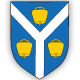 OPĆINA MATULJIOPĆINSKO VIJEĆEODBOR ZA STATUT, POSLOVNIK I NORMATIVNUDJELATNOSTOPĆINA MATULJIOPĆINSKO VIJEĆEODBOR ZA STATUT, POSLOVNIK I NORMATIVNUDJELATNOSTKLASA:   021-05/18-01/0001 URBROJ: 2156/04-01-3-02-18-0029 Matulji, 19.06.2018 KLASA:   021-05/18-01/0001 URBROJ: 2156/04-01-3-02-18-0029 Matulji, 19.06.2018 